Saistošie noteikumi Rēzeknē2020.gada 2.aprīlī                                                                                                                  Nr.61APSTIPRINĀTI                                                                                     Rēzeknes novada domes                                                                                     2020.gada 2.aprīlī sēdē                                                                                     ( Nr.10, 1.§)„Grozījumi Rēzeknes novada pašvaldības 2017.gada 20.jūlija saistošajos noteikumos Nr.1 „„RĒZEKNES NOVADA PAŠVALDĪBAS NOLIKUMS””Izdoti saskaņā ar likuma „Par pašvaldībām” 21.panta pirmās daļas 1.punktu un 24.pantu Izdarīt Rēzeknes novada pašvaldības 2017.gada 20.jūlija saistošajos noteikumos Nr.1 „RĒZEKNES NOVADA PAŠVALDĪBAS NOLIKUMS”” (parakstīti 20.07.2017., stājušies spēkā 21.07.2017.) šādus grozījumus:Papildināt ar 30.1punktu šādā redakcijā:„30.1 Ja komitejas loceklis sēdes laikā atrodas citā vietā un veselības stāvokļa vai komandējuma dēļ nevar ierasties komitejas sēdes norises vietā, komitejas priekšsēdētājs var noteikt, ka komitejas sēdes norisē tiek izmantota videokonference. Šādā gadījumā komitejas loceklim jāinformē komitejas priekšsēdētājs ne vēlāk kā 2 (divas) stundas pirms komitejas sēdes.”Papildināt ar 30.2punktu šādā redakcijā:„30.2  Komitejas loceklis uzskatāms par klātesošu komitejas sēdē un ir tiesīgs piedalīties balsošanā, neatrodoties sēdes norises vietā, ja viņa rīcībā esošie tehniskie līdzekļi nodrošina iespēju piedalīties sēdē un ja viņam ir nodrošināta tehniska iespēja piedalīties sēdē ar videokonferences palīdzību, ir nodrošināta elektroniskā balsošana tiešsaistē un komitejas loceklis ir reģistrējies dalībai komitejas sēdē domes noteiktajā kārtībā.”Papildināt ar 59.1punktu šādā redakcijā:„59.1 Ja deputāts sēdes laikā atrodas citā vietā un veselības stāvokļa vai komandējuma dēļ nevar ierasties domes sēdes norises vietā, domes priekšsēdētājs var noteikt, ka komitejas sēdes norisē tiek izmantota videokonference. Šādā gadījumā deputātam jāinformē domes priekšsēdētājs ne vēlāk kā 2 (divas) stundas pirms domes sēdes.”Papildināt ar 59 2.punktu šādā redakcijā:„59 2. Deputāts uzskatāms par klātesošu domes sēdē un ir tiesīgs piedalīties balsošanā, neatrodoties sēdes norises vietā, ja viņa rīcībā esošie tehniskie līdzekļi nodrošina iespēju piedalīties sēdē un ja viņam ir nodrošināta tehniska iespēja piedalīties sēdē ar videokonferences palīdzību, ir nodrošināta elektroniskā balsošana tiešsaistē un deputāts ir reģistrējies dalībai domes sēdē domes noteiktajā kārtībā.”Domes priekšsēdētājs	                                                                                                 M.Švarcs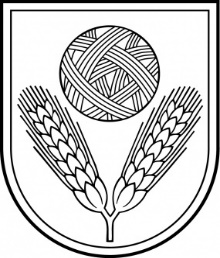 Rēzeknes novada DOMEReģ.Nr.90009112679Atbrīvošanas aleja 95A,  Rēzekne,  LV – 4601,Tel. 646 22238; 646 22231,  Fax. 646 25935,E–pasts: info@rezeknesnovads.lvInformācija Internetā:  http://www.rezeknesnovads.lv